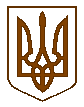 Білокриницька   сільська   радаРівненського   району    Рівненської    області(шоста чергова сесія восьмого скликання)РІШЕННЯ07 червня  2021 року 		      	                                                            №253Про  надання  дозволу  на  розробку   проєкту землеустрою  щодо  відведення земельнихділянок в  оренду  	Розглянувши звернення Обслуговуючого Кооперативу «Товариство приватних забудовників Хутір Кругле-К» та подані матеріали про надання дозволу на розробку проєкту землеустрою щодо відведення земельної ділянки  в оренду терміном на 3 (три) роки для розміщення, будівництва, експлуатації та обслуговування будівель та споруд об’єктів передачі електричної та теплової енергії КТП-10/0,4 кВт №811 та керуючись Законом України «Про оренду землі», статтями 12, 93 Земельного кодексу України та статтею 26 Закону України  "Про місцеве самоврядування в Україні"  за погодженням постійною комісією з питань архітектури, містобудування, землевпорядкування та екологічної політики, сесія Білокриницької сільської радиВ И Р І Ш И Л А :Надати Обслуговуючому Кооперативу «Товариство приватних забудовників Хутір Кругле-К» дозвіл на розробку проєкту землеустрою щодо відведення земельних ділянок в оренду на 3 (три) роки для розміщення, будівництва, експлуатації та обслуговування будівель та споруд об’єктів передачі електричної та теплової енергії КТП-10/0,4 кВ №811 та ПЛ 10 кВ, орієнтовною  загальною площею  за рахунок земель сільськогосподарського  призначення  (сільськогосподарські угіддя - рілля)  в с. Біла Криниця  на території Білокриницької сільської ради Рівненського району Рівненської області.Відведення земельної ділянки провести у відповідності чинних нормативно-правових актів та стандартів та у відповідності до земельного законодавства.Проект землеустрою щодо відведення земельних ділянок в оренду після розроблення подати  на розгляд та затвердження сесією сільської ради.Контроль за виконанням даного рішення покласти на постійну комісію з питань архітектури, містобудування, землевпорядкування та екологічної політики сільської ради.Сільський голова                                                                     Тетяна ГОНЧАРУК